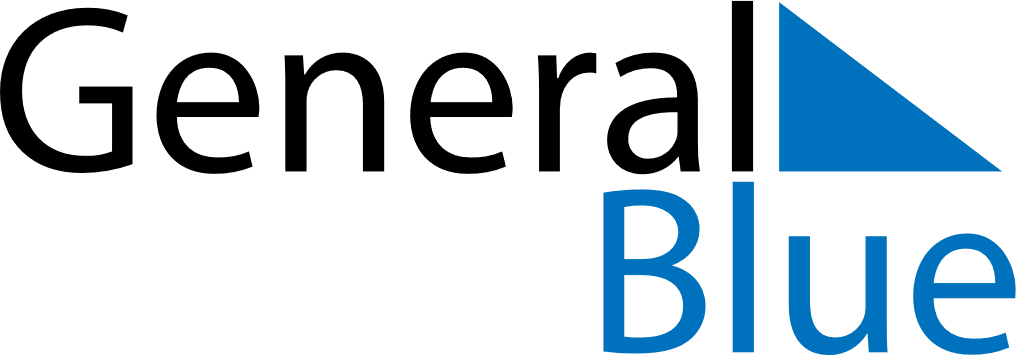 September 2022September 2022September 2022September 2022Cabo VerdeCabo VerdeCabo VerdeSundayMondayTuesdayWednesdayThursdayFridayFridaySaturday12234567899101112131415161617National Day181920212223232425262728293030